Match It UpDraw lines to connect the numbers and right side fruits that go together2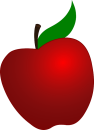 5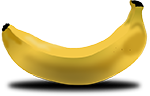 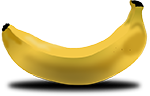 6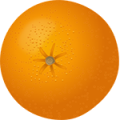 10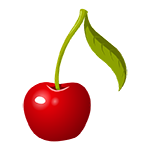 8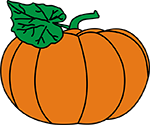 1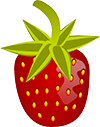 